A Weekly Newsletter of Nu‘uanu Congregational Church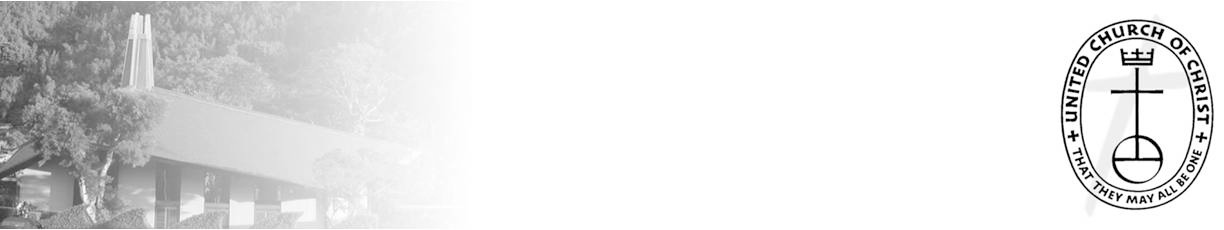 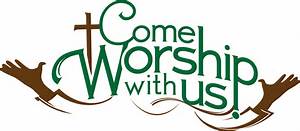 Recognition of Sunday School Children, Nine Year Oldsby Becky KanenakaTwo postcards were placed in the Sunday bulletins from June 13th through June 27th.  During worship on July 4, Aria Chock and Ezekiel Wada (our two 9 year-olds), will be given these cards and bibles in bags that have been prepared for the nine year olds.Recognition of 2021 GraduatesBy Becky KanenakaNuuanu Congregational Church members are acknowledging and congratulating the 2021 graduates. Sunday, July 4, 2021 is the Sunday that we are acknowledging the graduates in addition to the Sunday School children.  Following worship, we will have a packaged lunch of a hotdog or hamburger, chips, fruit and bottled water.Food Drive           	Missions Committee is starting the Foodbank collections again! The Hawai‘i Food Bank collection will be held on the last Sunday of every month.  Our collection date will start on July 25, 2021. 	Monetary donations accepted, too.  Checks may be made to Nu‘uanu Congregational Church with Hawai‘i Food Bank  on the memo line.  Mahalo. July Second Sunday ForumFeatured Speaker: Mr. Malcolm InaminiTitle: Hawai‘i Foodbank Zoom Meeting ID: 875 9989 1917Passcode: NuuanuCC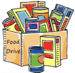 Mr. Malcolm Inamini will be the second Sunday Forum speaker in July.  He will share the mission and goals of the Hawaii Foodbank.  In addition, Mr. Inamini will provide constructive suggestions on how the church and the surrounding communities can better support Hawaii Foodbank.  We all know lots of $$$$ is always needed.  In addition to financial support, what other support is needed by the Hawaii Foodbank.Mr. Inamini will be speaking followed by questions in the sanctuary at 10:15 am till 11:00 am.  We will also zoom this presentation.Christmas in JulyBy Judith Keith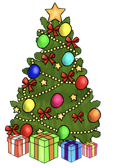 Every July Nuuanu Congregational Church takes up a collection for Christmas in July. This money goes to fill grant requests for emergency aid for retired ministers and lay church workers in the United Church of Christ. Typically the requests come from individuals who have retired from small churches with limited means. However, this year grant requests have skyrocketed due to the Covid pandemic, with requests coming from larger churches as well. The need is acute and urgent. The typical grant request is for two thousand dollars. Ninety five cents of each dollar raised goes directly to those needing help. Please support the Christmas Fund as generously as you are able when we take up the collection on July 25, 2021.Extra envelopes will be available on Sunday’s at Worship Services.